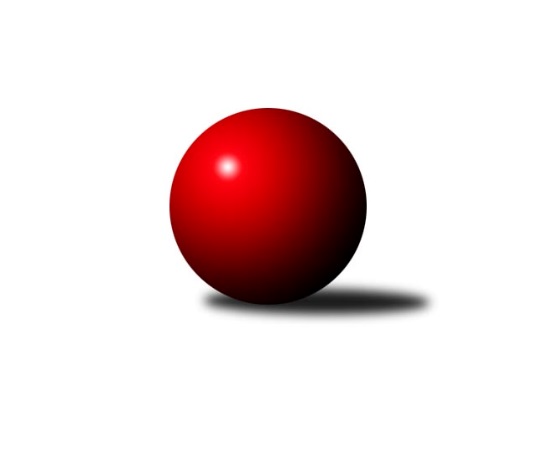 Č.1Ročník 2008/2009	15.9.2008Nejlepšího výkonu v tomto kole: 1709 dosáhlo družstvo: TJ Jiskra Rýmařov ˝C˝Meziokresní přebor-Bruntál, Opava 2008/2009Výsledky 1. kolaSouhrnný přehled výsledků:TJ Olympia Bruntál ˝A˝	- TJ  Krnov ˝C˝	3:7	1445:1485		15.9.TJ Kovohutě Břidličná ˝C˝	- TJ Horní Benešov ˝D˝	8:2	1481:1421		15.9.KK Minerva Opava ˝D˝	- KK Minerva Opava ˝C˝	5:5	1588:1588		15.9.TJ Horní Benešov ˝F˝	- TJ Kovohutě Břidličná ˝D˝	0:10	1474:1585		15.9.TJ Jiskra Rýmařov ˝C˝	- TJ Světlá Hora ˝B˝	6:4	1709:1655		15.9.TJ Opava ˝F˝	- TJ Opava ˝E˝	2:8	1457:1489		15.9.Tabulka družstev:	1.	TJ Kovohutě Břidličná ˝D˝	1	1	0	0	10 : 0 	 	 1585	2	2.	TJ Opava ˝E˝	1	1	0	0	8 : 2 	 	 1489	2	3.	TJ Kovohutě Břidličná ˝C˝	1	1	0	0	8 : 2 	 	 1481	2	4.	TJ  Krnov ˝C˝	1	1	0	0	7 : 3 	 	 1485	2	5.	TJ Jiskra Rýmařov ˝C˝	1	1	0	0	6 : 4 	 	 1709	2	6.	KK Minerva Opava ˝C˝	1	0	1	0	5 : 5 	 	 1588	1	7.	KK Minerva Opava ˝D˝	1	0	1	0	5 : 5 	 	 1588	1	8.	TJ Světlá Hora ˝A˝	0	0	0	0	0 : 0 	 	 0	0	9.	TJ Světlá Hora ˝B˝	1	0	0	1	4 : 6 	 	 1655	0	10.	TJ Olympia Bruntál ˝A˝	1	0	0	1	3 : 7 	 	 1445	0	11.	TJ Opava ˝F˝	1	0	0	1	2 : 8 	 	 1457	0	12.	TJ Horní Benešov ˝D˝	1	0	0	1	2 : 8 	 	 1421	0	13.	TJ Horní Benešov ˝F˝	1	0	0	1	0 : 10 	 	 1474	0Podrobné výsledky kola:	 TJ Olympia Bruntál ˝A˝	1445	3:7	1485	TJ  Krnov ˝C˝	Josef Novotný	 	 177 	 197 		374 	 1:1 	 374 	 	180 	 194		Petr Vaněk	Zdeňka Kubáčová	 	 176 	 152 		328 	 0:2 	 349 	 	187 	 162		Jiří Chylík	Richard Janalík	 	 191 	 183 		374 	 0:2 	 394 	 	203 	 191		Jaromír Čech	Tomáš Janalík	 	 177 	 192 		369 	 2:0 	 368 	 	198 	 170		Jaroslav Lakomýrozhodčí: Nejlepší výkon utkání: 394 - Jaromír Čech	 TJ Kovohutě Břidličná ˝C˝	1481	8:2	1421	TJ Horní Benešov ˝D˝	Anna Dosedělová	 	 184 	 176 		360 	 2:0 	 354 	 	164 	 190		Zdeňka Habartová	Lubomír Khýr	 	 190 	 190 		380 	 0:2 	 386 	 	194 	 192		David Láčík	Jaroslav Zelinka	 	 169 	 188 		357 	 2:0 	 319 	 	166 	 153		Miroslav Petřek st.	Pavel Veselka	 	 169 	 215 		384 	 2:0 	 362 	 	195 	 167		Miloslav  Petrůrozhodčí: Nejlepší výkon utkání: 386 - David Láčík	 KK Minerva Opava ˝D˝	1588	5:5	1588	KK Minerva Opava ˝C˝	Jiří Holáň	 	 205 	 192 		397 	 0:2 	 411 	 	205 	 206		Martin Chalupa	Hana Heiserová	 	 177 	 198 		375 	 2:0 	 374 	 	172 	 202		Martin Chalupa ml.	Jan Strnadel	 	 209 	 207 		416 	 2:0 	 397 	 	201 	 196		David Stromský	Marta Andrejčáková	 	 197 	 203 		400 	 0:2 	 406 	 	180 	 226		Petr Slaninarozhodčí: Nejlepší výkon utkání: 416 - Jan Strnadel	 TJ Horní Benešov ˝F˝	1474	0:10	1585	TJ Kovohutě Břidličná ˝D˝	Michaela Kuková	 	 197 	 155 		352 	 0:2 	 409 	 	173 	 236		Josef Václavík	Kristýna Krpcová	 	 205 	 163 		368 	 0:2 	 393 	 	193 	 200		Jaroslav Doseděl	Lucie Fadrná	 	 163 	 188 		351 	 0:2 	 376 	 	190 	 186		Martin Čipel	Zdeněk Žanda	 	 217 	 186 		403 	 0:2 	 407 	 	207 	 200		Pavel Vládekrozhodčí: Nejlepší výkon utkání: 409 - Josef Václavík	 TJ Jiskra Rýmařov ˝C˝	1709	6:4	1655	TJ Světlá Hora ˝B˝	Michal Ihnát	 	 224 	 206 		430 	 0:2 	 440 	 	214 	 226		Pavel Přikryl	Marek Hampl	 	 223 	 208 		431 	 2:0 	 429 	 	231 	 198		Miroslav Langer	Štěpán Charník	 	 212 	 203 		415 	 0:2 	 430 	 	215 	 215		Petr Domčík	Miloslav Slouka	 	 231 	 202 		433 	 2:0 	 356 	 	187 	 169		Rostislav Lužnýrozhodčí: Nejlepší výkon utkání: 440 - Pavel Přikryl	 TJ Opava ˝F˝	1457	2:8	1489	TJ Opava ˝E˝	Karel Michalka	 	 171 	 184 		355 	 2:0 	 344 	 	176 	 168		Beáta Jašková	Vilibald Marker	 	 205 	 181 		386 	 0:2 	 401 	 	206 	 195		Pavel Jašek	Vladislav Kobelár	 	 188 	 182 		370 	 0:2 	 376 	 	202 	 174		Pavla Hendrychová	Ondra Bednář	 	 173 	 173 		346 	 0:2 	 368 	 	182 	 186		Tomáš Valíčekrozhodčí: Nejlepší výkon utkání: 401 - Pavel JašekPořadí jednotlivců:	jméno hráče	družstvo	celkem	plné	dorážka	chyby	poměr kuž.	Maximum	1.	Pavel Přikryl 	TJ Světlá Hora ˝B˝	440.00	292.0	148.0	0.0	1/1	(440)	2.	Miloslav Slouka 	TJ Jiskra Rýmařov ˝C˝	433.00	298.0	135.0	1.0	1/1	(433)	3.	Marek Hampl 	TJ Jiskra Rýmařov ˝C˝	431.00	302.0	129.0	7.0	1/1	(431)	4.	Petr Domčík 	TJ Světlá Hora ˝B˝	430.00	293.0	137.0	0.0	1/1	(430)	5.	Michal Ihnát 	TJ Jiskra Rýmařov ˝C˝	430.00	298.0	132.0	6.0	1/1	(430)	6.	Miroslav Langer 	TJ Světlá Hora ˝B˝	429.00	298.0	131.0	0.0	1/1	(429)	7.	Jan Strnadel 	KK Minerva Opava ˝D˝	416.00	294.0	122.0	7.0	1/1	(416)	8.	Štěpán Charník 	TJ Jiskra Rýmařov ˝C˝	415.00	286.0	129.0	10.0	1/1	(415)	9.	Martin Chalupa 	KK Minerva Opava ˝C˝	411.00	268.0	143.0	5.0	1/1	(411)	10.	Josef Václavík 	TJ Kovohutě Břidličná ˝D˝	409.00	276.0	133.0	5.0	1/1	(409)	11.	Pavel Vládek 	TJ Kovohutě Břidličná ˝D˝	407.00	282.0	125.0	9.0	1/1	(407)	12.	Petr Slanina 	KK Minerva Opava ˝C˝	406.00	277.0	129.0	3.0	1/1	(406)	13.	Zdeněk Žanda 	TJ Horní Benešov ˝F˝	403.00	296.0	107.0	6.0	1/1	(403)	14.	Pavel Jašek 	TJ Opava ˝E˝	401.00	293.0	108.0	15.0	1/1	(401)	15.	Marta Andrejčáková 	KK Minerva Opava ˝D˝	400.00	294.0	106.0	10.0	1/1	(400)	16.	David Stromský 	KK Minerva Opava ˝C˝	397.00	256.0	141.0	3.0	1/1	(397)	17.	Jiří Holáň 	KK Minerva Opava ˝D˝	397.00	271.0	126.0	2.0	1/1	(397)	18.	Jaromír Čech 	TJ  Krnov ˝C˝	394.00	283.0	111.0	10.0	1/1	(394)	19.	Jaroslav Doseděl 	TJ Kovohutě Břidličná ˝D˝	393.00	268.0	125.0	5.0	1/1	(393)	20.	Vilibald Marker 	TJ Opava ˝F˝	386.00	272.0	114.0	10.0	1/1	(386)	21.	David Láčík 	TJ Horní Benešov ˝D˝	386.00	275.0	111.0	11.0	1/1	(386)	22.	Pavel Veselka 	TJ Kovohutě Břidličná ˝C˝	384.00	270.0	114.0	9.0	1/1	(384)	23.	Lubomír Khýr 	TJ Kovohutě Břidličná ˝C˝	380.00	256.0	124.0	4.0	1/1	(380)	24.	Pavla Hendrychová 	TJ Opava ˝E˝	376.00	260.0	116.0	9.0	1/1	(376)	25.	Martin Čipel 	TJ Kovohutě Břidličná ˝D˝	376.00	278.0	98.0	10.0	1/1	(376)	26.	Hana Heiserová 	KK Minerva Opava ˝D˝	375.00	277.0	98.0	5.0	1/1	(375)	27.	Petr Vaněk 	TJ  Krnov ˝C˝	374.00	241.0	133.0	6.0	1/1	(374)	28.	Richard Janalík 	TJ Olympia Bruntál ˝A˝	374.00	264.0	110.0	8.0	1/1	(374)	29.	Martin Chalupa ml. 	KK Minerva Opava ˝C˝	374.00	277.0	97.0	7.0	1/1	(374)	30.	Josef Novotný 	TJ Olympia Bruntál ˝A˝	374.00	278.0	96.0	6.0	1/1	(374)	31.	Vladislav Kobelár 	TJ Opava ˝F˝	370.00	272.0	98.0	9.0	1/1	(370)	32.	Tomáš Janalík 	TJ Olympia Bruntál ˝A˝	369.00	263.0	106.0	12.0	1/1	(369)	33.	Kristýna Krpcová 	TJ Horní Benešov ˝F˝	368.00	263.0	105.0	9.0	1/1	(368)	34.	Jaroslav Lakomý 	TJ  Krnov ˝C˝	368.00	265.0	103.0	10.0	1/1	(368)	35.	Tomáš Valíček 	TJ Opava ˝E˝	368.00	270.0	98.0	13.0	1/1	(368)	36.	Miloslav  Petrů 	TJ Horní Benešov ˝D˝	362.00	257.0	105.0	6.0	1/1	(362)	37.	Anna Dosedělová 	TJ Kovohutě Břidličná ˝C˝	360.00	255.0	105.0	13.0	1/1	(360)	38.	Jaroslav Zelinka 	TJ Kovohutě Břidličná ˝C˝	357.00	264.0	93.0	8.0	1/1	(357)	39.	Rostislav Lužný 	TJ Světlá Hora ˝B˝	356.00	265.0	91.0	0.0	1/1	(356)	40.	Karel Michalka 	TJ Opava ˝F˝	355.00	249.0	106.0	14.0	1/1	(355)	41.	Zdeňka Habartová 	TJ Horní Benešov ˝D˝	354.00	248.0	106.0	10.0	1/1	(354)	42.	Michaela Kuková 	TJ Horní Benešov ˝F˝	352.00	265.0	87.0	14.0	1/1	(352)	43.	Lucie Fadrná 	TJ Horní Benešov ˝F˝	351.00	264.0	87.0	18.0	1/1	(351)	44.	Jiří Chylík 	TJ  Krnov ˝C˝	349.00	243.0	106.0	11.0	1/1	(349)	45.	Ondra Bednář 	TJ Opava ˝F˝	346.00	245.0	101.0	10.0	1/1	(346)	46.	Beáta Jašková 	TJ Opava ˝E˝	344.00	283.0	61.0	23.0	1/1	(344)	47.	Zdeňka Kubáčová 	TJ Olympia Bruntál ˝A˝	328.00	257.0	71.0	19.0	1/1	(328)	48.	Miroslav Petřek  st.	TJ Horní Benešov ˝D˝	319.00	245.0	74.0	15.0	1/1	(319)Sportovně technické informace:Starty náhradníků:registrační číslo	jméno a příjmení 	datum startu 	družstvo	číslo startu
Hráči dopsaní na soupisku:registrační číslo	jméno a příjmení 	datum startu 	družstvo	Program dalšího kola:2. kolo22.9.2008	po	16:30	TJ Opava ˝E˝ - TJ  Krnov ˝C˝	22.9.2008	po	17:00	TJ Světlá Hora ˝B˝ - TJ Olympia Bruntál ˝A˝	22.9.2008	po	17:00	TJ Kovohutě Břidličná ˝D˝ - TJ Jiskra Rýmařov ˝C˝	22.9.2008	po	17:00	KK Minerva Opava ˝C˝ - TJ Horní Benešov ˝F˝	22.9.2008	po	17:00	TJ Horní Benešov ˝D˝ - KK Minerva Opava ˝D˝	22.9.2008	po	18:30	TJ Opava ˝F˝ - TJ Světlá Hora ˝A˝	Nejlepší šestka kola - absolutněNejlepší šestka kola - absolutněNejlepší šestka kola - absolutněNejlepší šestka kola - absolutněNejlepší šestka kola - dle průměru kuželenNejlepší šestka kola - dle průměru kuželenNejlepší šestka kola - dle průměru kuželenNejlepší šestka kola - dle průměru kuželenNejlepší šestka kola - dle průměru kuželenPočetJménoNázev týmuVýkonPočetJménoNázev týmuPrůměr (%)Výkon1xPavel PřikrylSv. Hora B4401xJaromír ČechKrnov C1083941xMiloslav SloukaRýmařov C4331xPavel JašekTJ Opava E105.844011xMarek HamplRýmařov C4311xJan StrnadelMinerva D105.734161xMichal IhnátRýmařov C4301xPavel PřikrylSv. Hora B105.634401xPetr DomčíkSv. Hora B4301xMartin ChalupaMinerva C104.464111xMiroslav LangerSv. Hora B4291xMiloslav SloukaRýmařov C103.95433